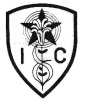 INSTITUTO INMACULADA CONCEPCION VALDIVIAENGLISH DEPARTMENTMiss Carol Eckhardt I.-ENGLISH AS A FOREIGN LANGUAGE (EFL) LEARNING HANDOUT N° 1 FOR 6TH GRADESName: __________________________________________________Date: March 18th, 2020Capacity: Logical Reasoning    Skills: Recognize and ApplyContents: Unit 1 “Food and Health”, have to, has to, do not have to and does not have toValue: Truth				Attitude:  ResponsibilityFor questions or suggestions send me an email to miss.eckhardt@hotmail.comFor new words please use this online dictionary:Press CTRL+ CLICKhttps://dictionary.cambridge.org/es/diccionario/ingles-espanol/sea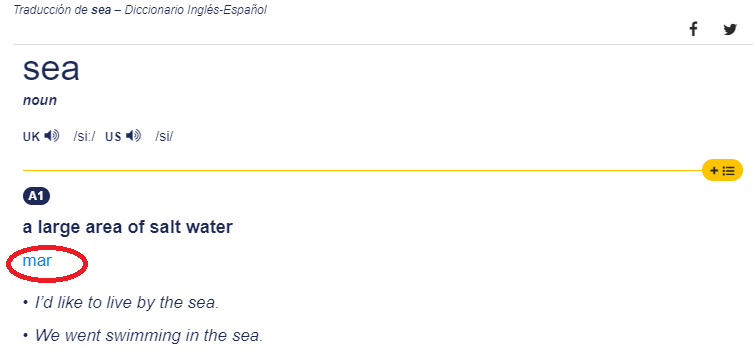 JUST TO REMEMBER WHAT WE WORKED IN CLASS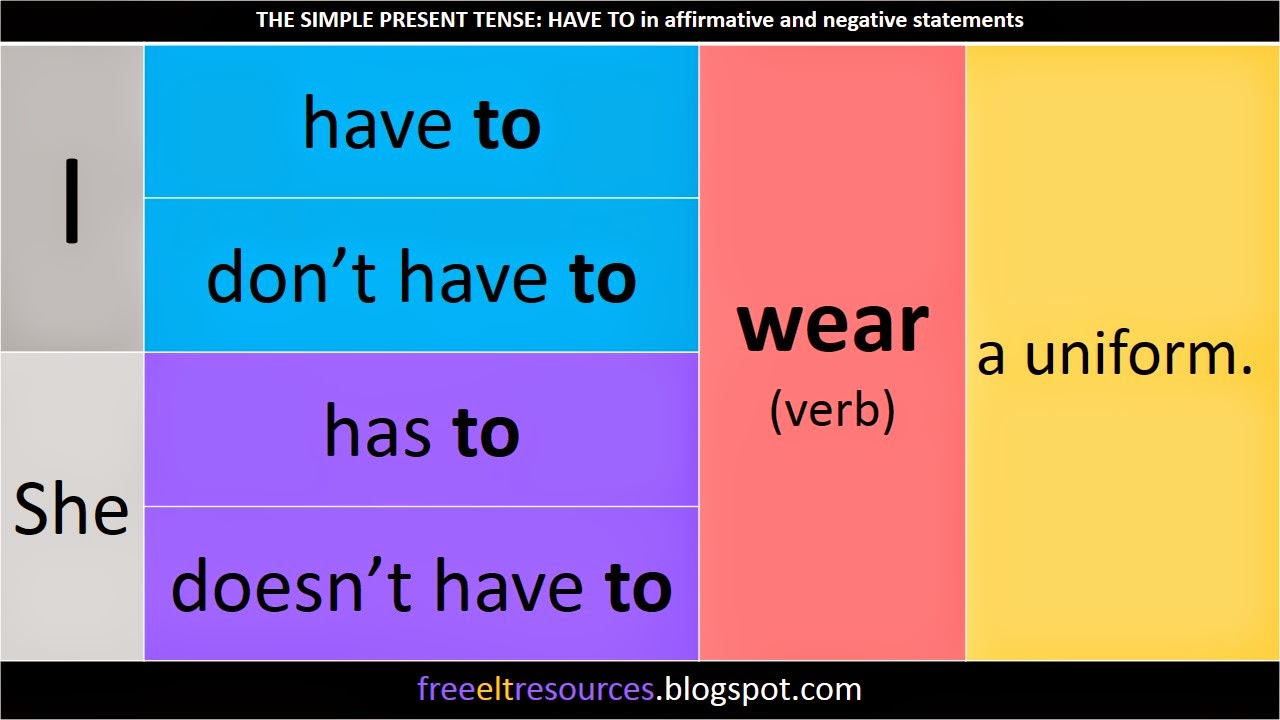 Recognize the correct use of HAVE TO/ HAS TO by clicking the websites below. Be responsible.Press CTRL+ CLICKhttps://www.englisch-hilfen.de/en/exercises/tenses/have_to.htmhttp://www.focus.olsztyn.pl/en-have-to-has-to-exercise.html#.XnGdpKgzbIURemember to write or print these exercises with your own answers. Please keep them in your English Copybooks.Recognize the correct use of DO NOT HAVE TO / DOESN’T HAVE TO by clicking the websites below. Be responsible with you own work.https://www.englisch-hilfen.de/en/exercises/tenses/do_not_have_to.htmhttps://englishgrammarexercise.com/dont-have-to-doesnt-have-to-exercise/Remember to write or print these exercises with your own answers. Please keep them in your English Copybooks.Apply the use of HAVE TO/ HAS TO/ DON’T HAVE TO/DOESN’T HAVE TO by completing the sentences below. Be responsible.LET LOVE BE THE MOTTO OF YOUR LIFE M.P.v.MExample: my mother … my mother has to finish her lunch before she leaves. My father…My mother…My parents My teacher…My classmates…My pet…Chile…Students…Valdivia…I have to…WordMeaning1.2.3.4.5.